Инструкция по прохождению тестирования от «России — страны возможностей»1. Перейти по ссылке на сайт тестирования https://rsv.ru/competitions/internship/1/198/2. Нажать «ПРИНЯТЬ УЧАСТИЕ» 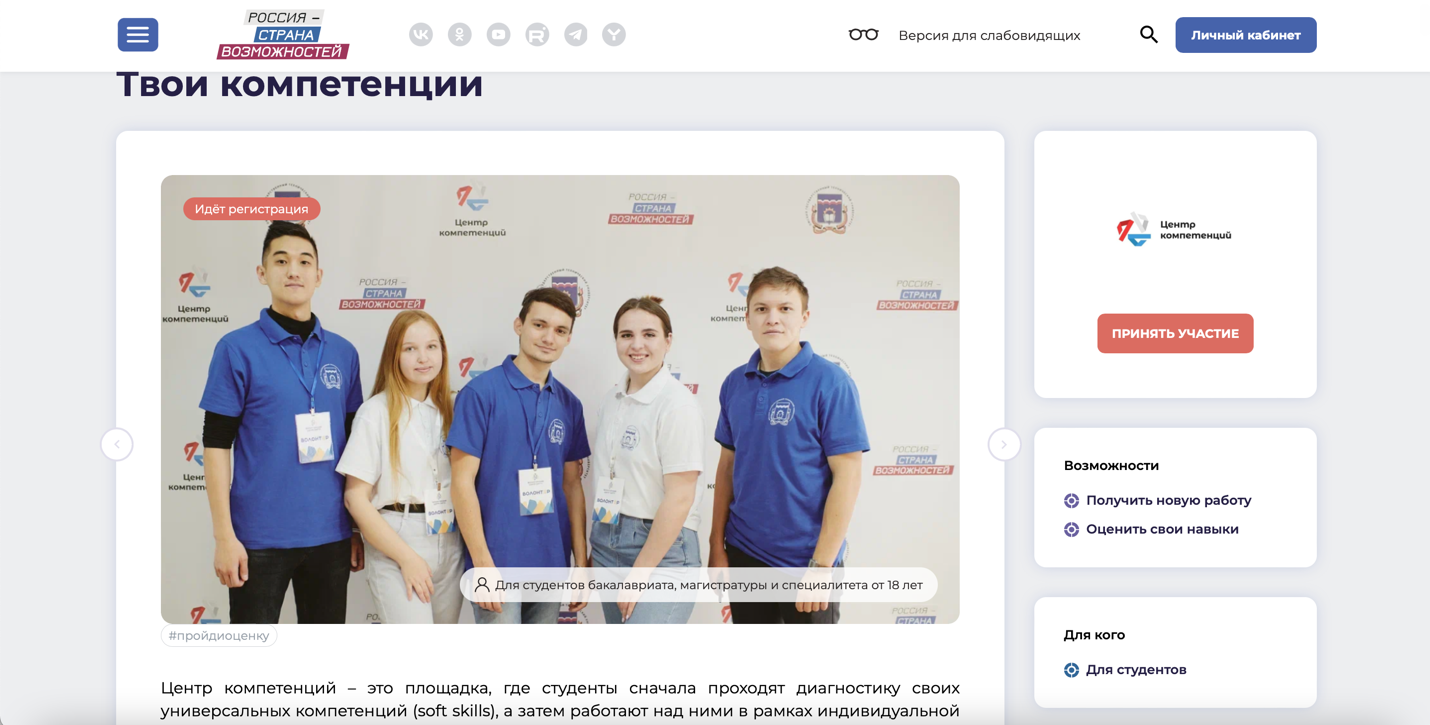 3. Пройти регистрацию (При регистрации важно указать полные ФИО, университет и Корпоративный университет Правительства Нижегородской области (КУПНО)) 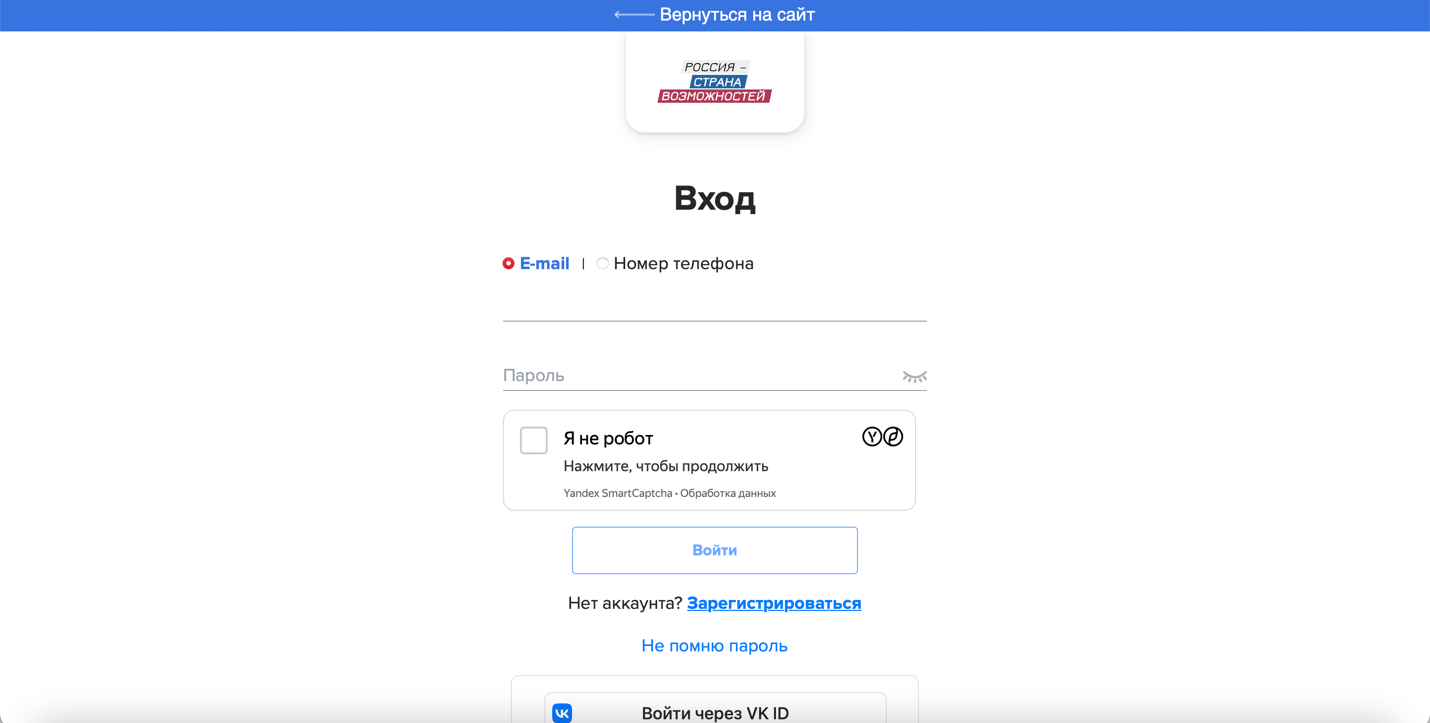 4. Пройти анкету, предложенную платформой 5. Пройти 5 блоков тестирования: А) Опросник жизнестойкости Б) Анализ вербальной информацииВ) Универсальный личностный опросник Г) Анализ числовой информацииД) Опросник мотиваторов и демотиваторов 